    IMLS PROGRAM INFORMATION SHEET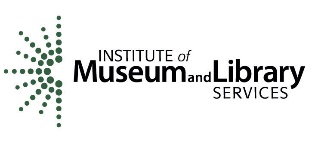 PLEASE NOTE: Information contained within this form may be made publicly available.IMLS PROGRAM INFORMATION SHEETIMLS PROGRAM INFORMATION SHEET								Refer to the Notice of Funding Opportunity for descriptions of these options and instructions for how to make selections.IMLS PROGRAM INFORMATION SHEETIMLS PROGRAM INFORMATION SHEET1. Applicant Information1. Applicant Information1. Applicant Information1. Applicant Information1. Applicant Information1. Applicant Information1. Applicant Information1. Applicant Information1. Applicant Information1. Applicant Information1. Applicant Information1. Applicant Information1. Applicant Information1. Applicant Information1. Applicant Information1. Applicant Information1. Applicant Information1. Applicant Information1. Applicant Information1. Applicant Information1. Applicant Information1. Applicant Information1. Applicant Information1. Applicant Information1. Applicant Information1. Applicant Information1. Applicant Information1. Applicant Information1. Applicant Information1. Applicant Informationa. Legal Name as it appears in SAM.gov : (5a from SF424S):a. Legal Name as it appears in SAM.gov : (5a from SF424S):a. Legal Name as it appears in SAM.gov : (5a from SF424S):a. Legal Name as it appears in SAM.gov : (5a from SF424S):a. Legal Name as it appears in SAM.gov : (5a from SF424S):b. Organizational D-U-N-S® Number (5f from SF-424S):b. Organizational D-U-N-S® Number (5f from SF-424S):b. Organizational D-U-N-S® Number (5f from SF-424S):b. Organizational D-U-N-S® Number (5f from SF-424S):b. Organizational D-U-N-S® Number (5f from SF-424S):c. Expiration date of your SAM.gov registrationc. Expiration date of your SAM.gov registrationc. Expiration date of your SAM.gov registrationc. Expiration date of your SAM.gov registrationc. Expiration date of your SAM.gov registrationd. Organizational Unit Name (if different from Legal Name):d. Organizational Unit Name (if different from Legal Name):d. Organizational Unit Name (if different from Legal Name):d. Organizational Unit Name (if different from Legal Name):d. Organizational Unit Name (if different from Legal Name):d. Organizational Unit Name (if different from Legal Name):e. Organizational Unit Address (if different from Legal Name address)e. Organizational Unit Address (if different from Legal Name address)e. Organizational Unit Address (if different from Legal Name address)e. Organizational Unit Address (if different from Legal Name address)e. Organizational Unit Address (if different from Legal Name address)e. Organizational Unit Address (if different from Legal Name address)e. Organizational Unit Address (if different from Legal Name address)e. Organizational Unit Address (if different from Legal Name address)e. Organizational Unit Address (if different from Legal Name address)e. Organizational Unit Address (if different from Legal Name address)e. Organizational Unit Address (if different from Legal Name address)e. Organizational Unit Address (if different from Legal Name address)e. Organizational Unit Address (if different from Legal Name address)e. Organizational Unit Address (if different from Legal Name address)e. Organizational Unit Address (if different from Legal Name address)e. Organizational Unit Address (if different from Legal Name address)e. Organizational Unit Address (if different from Legal Name address)e. Organizational Unit Address (if different from Legal Name address)e. Organizational Unit Address (if different from Legal Name address)e. Organizational Unit Address (if different from Legal Name address)e. Organizational Unit Address (if different from Legal Name address)e. Organizational Unit Address (if different from Legal Name address)e. Organizational Unit Address (if different from Legal Name address)e. Organizational Unit Address (if different from Legal Name address)e. Organizational Unit Address (if different from Legal Name address)e. Organizational Unit Address (if different from Legal Name address)e. Organizational Unit Address (if different from Legal Name address)e. Organizational Unit Address (if different from Legal Name address)e. Organizational Unit Address (if different from Legal Name address)e. Organizational Unit Address (if different from Legal Name address)Street 1Street 2CityCountyCountyCountyCountyStateZip+4/Postal CodeZip+4/Postal CodeZip+4/Postal CodeZip+4/Postal CodeZip+4/Postal CodeZip+4/Postal CodeZip+4/Postal CodeZip+4/Postal CodeZip+4/Postal Code-f. Organizational Unit Type (check one):f. Organizational Unit Type (check one):f. Organizational Unit Type (check one):f. Organizational Unit Type (check one):f. Organizational Unit Type (check one):f. Organizational Unit Type (check one):f. Organizational Unit Type (check one):f. Organizational Unit Type (check one):f. Organizational Unit Type (check one):f. Organizational Unit Type (check one):f. Organizational Unit Type (check one):f. Organizational Unit Type (check one):f. Organizational Unit Type (check one):f. Organizational Unit Type (check one):f. Organizational Unit Type (check one):f. Organizational Unit Type (check one):f. Organizational Unit Type (check one):f. Organizational Unit Type (check one):f. Organizational Unit Type (check one):f. Organizational Unit Type (check one):f. Organizational Unit Type (check one):f. Organizational Unit Type (check one):f. Organizational Unit Type (check one):f. Organizational Unit Type (check one):f. Organizational Unit Type (check one):f. Organizational Unit Type (check one):f. Organizational Unit Type (check one):f. Organizational Unit Type (check one):f. Organizational Unit Type (check one):f. Organizational Unit Type (check one):Academic LibraryAcademic LibraryAcademic LibraryAcademic LibraryLibrary AssociationLibrary AssociationLibrary AssociationLibrary AssociationLibrary AssociationLibrary AssociationLibrary AssociationLibrary AssociationLibrary AssociationLibrary AssociationLibrary AssociationLibrary AssociationSchool Library or School District applying on behalf of a School Library or LibrariesSchool Library or School District applying on behalf of a School Library or LibrariesSchool Library or School District applying on behalf of a School Library or LibrariesSchool Library or School District applying on behalf of a School Library or LibrariesSchool Library or School District applying on behalf of a School Library or LibrariesSchool Library or School District applying on behalf of a School Library or LibrariesSchool Library or School District applying on behalf of a School Library or LibrariesSchool Library or School District applying on behalf of a School Library or LibrariesSchool Library or School District applying on behalf of a School Library or LibrariesSchool Library or School District applying on behalf of a School Library or LibrariesSchool Library or School District applying on behalf of a School Library or LibrariesSchool Library or School District applying on behalf of a School Library or LibrariesSchool Library or School District applying on behalf of a School Library or LibrariesSchool Library or School District applying on behalf of a School Library or LibrariesAquariumAquariumAquariumAquariumLibrary ConsortiumLibrary ConsortiumLibrary ConsortiumLibrary ConsortiumLibrary ConsortiumLibrary ConsortiumLibrary ConsortiumLibrary ConsortiumLibrary ConsortiumLibrary ConsortiumLibrary ConsortiumLibrary ConsortiumSchool Library or School District applying on behalf of a School Library or LibrariesSchool Library or School District applying on behalf of a School Library or LibrariesSchool Library or School District applying on behalf of a School Library or LibrariesSchool Library or School District applying on behalf of a School Library or LibrariesSchool Library or School District applying on behalf of a School Library or LibrariesSchool Library or School District applying on behalf of a School Library or LibrariesSchool Library or School District applying on behalf of a School Library or LibrariesSchool Library or School District applying on behalf of a School Library or LibrariesSchool Library or School District applying on behalf of a School Library or LibrariesSchool Library or School District applying on behalf of a School Library or LibrariesSchool Library or School District applying on behalf of a School Library or LibrariesSchool Library or School District applying on behalf of a School Library or LibrariesSchool Library or School District applying on behalf of a School Library or LibrariesSchool Library or School District applying on behalf of a School Library or LibrariesArboretum/Botanical GardenArboretum/Botanical GardenArboretum/Botanical GardenArboretum/Botanical GardenMuseum LibraryMuseum LibraryMuseum LibraryMuseum LibraryMuseum LibraryMuseum LibraryMuseum LibraryMuseum LibraryMuseum LibraryMuseum LibraryMuseum LibraryMuseum LibrarySchool Library or School District applying on behalf of a School Library or LibrariesSchool Library or School District applying on behalf of a School Library or LibrariesSchool Library or School District applying on behalf of a School Library or LibrariesSchool Library or School District applying on behalf of a School Library or LibrariesSchool Library or School District applying on behalf of a School Library or LibrariesSchool Library or School District applying on behalf of a School Library or LibrariesSchool Library or School District applying on behalf of a School Library or LibrariesSchool Library or School District applying on behalf of a School Library or LibrariesSchool Library or School District applying on behalf of a School Library or LibrariesSchool Library or School District applying on behalf of a School Library or LibrariesSchool Library or School District applying on behalf of a School Library or LibrariesSchool Library or School District applying on behalf of a School Library or LibrariesSchool Library or School District applying on behalf of a School Library or LibrariesSchool Library or School District applying on behalf of a School Library or LibrariesArt MuseumArt MuseumArt MuseumArt MuseumMuseum Services Organization/AssociationMuseum Services Organization/AssociationMuseum Services Organization/AssociationMuseum Services Organization/AssociationMuseum Services Organization/AssociationMuseum Services Organization/AssociationMuseum Services Organization/AssociationMuseum Services Organization/AssociationMuseum Services Organization/AssociationMuseum Services Organization/AssociationMuseum Services Organization/AssociationMuseum Services Organization/AssociationScience/Technology MuseumScience/Technology MuseumScience/Technology MuseumScience/Technology MuseumScience/Technology MuseumScience/Technology MuseumScience/Technology MuseumScience/Technology MuseumScience/Technology MuseumScience/Technology MuseumScience/Technology MuseumScience/Technology MuseumScience/Technology MuseumScience/Technology MuseumChildren’s/Youth MuseumChildren’s/Youth MuseumChildren’s/Youth MuseumChildren’s/Youth MuseumMuseum Services Organization/AssociationMuseum Services Organization/AssociationMuseum Services Organization/AssociationMuseum Services Organization/AssociationMuseum Services Organization/AssociationMuseum Services Organization/AssociationMuseum Services Organization/AssociationMuseum Services Organization/AssociationMuseum Services Organization/AssociationMuseum Services Organization/AssociationMuseum Services Organization/AssociationMuseum Services Organization/AssociationSpecial LibrarySpecial LibrarySpecial LibrarySpecial LibrarySpecial LibrarySpecial LibrarySpecial LibrarySpecial LibrarySpecial LibrarySpecial LibrarySpecial LibrarySpecial LibrarySpecial LibrarySpecial LibraryCommunity CollegeCommunity CollegeCommunity CollegeCommunity CollegeNative American Tribe/Alaska Native/Native Hawaiian OrganizationNative American Tribe/Alaska Native/Native Hawaiian OrganizationNative American Tribe/Alaska Native/Native Hawaiian OrganizationNative American Tribe/Alaska Native/Native Hawaiian OrganizationNative American Tribe/Alaska Native/Native Hawaiian OrganizationNative American Tribe/Alaska Native/Native Hawaiian OrganizationNative American Tribe/Alaska Native/Native Hawaiian OrganizationNative American Tribe/Alaska Native/Native Hawaiian OrganizationNative American Tribe/Alaska Native/Native Hawaiian OrganizationNative American Tribe/Alaska Native/Native Hawaiian OrganizationNative American Tribe/Alaska Native/Native Hawaiian OrganizationNative American Tribe/Alaska Native/Native Hawaiian OrganizationSpecialized Museum**Specialized Museum**Specialized Museum**Specialized Museum**Specialized Museum**Specialized Museum**Specialized Museum**Specialized Museum**Specialized Museum**Specialized Museum**Specialized Museum**Specialized Museum**Specialized Museum**Specialized Museum**Digital LibraryDigital LibraryDigital LibraryDigital LibraryNative American Tribe/Alaska Native/Native Hawaiian OrganizationNative American Tribe/Alaska Native/Native Hawaiian OrganizationNative American Tribe/Alaska Native/Native Hawaiian OrganizationNative American Tribe/Alaska Native/Native Hawaiian OrganizationNative American Tribe/Alaska Native/Native Hawaiian OrganizationNative American Tribe/Alaska Native/Native Hawaiian OrganizationNative American Tribe/Alaska Native/Native Hawaiian OrganizationNative American Tribe/Alaska Native/Native Hawaiian OrganizationNative American Tribe/Alaska Native/Native Hawaiian OrganizationNative American Tribe/Alaska Native/Native Hawaiian OrganizationNative American Tribe/Alaska Native/Native Hawaiian OrganizationNative American Tribe/Alaska Native/Native Hawaiian OrganizationSpecialized Museum**Specialized Museum**Specialized Museum**Specialized Museum**Specialized Museum**Specialized Museum**Specialized Museum**Specialized Museum**Specialized Museum**Specialized Museum**Specialized Museum**Specialized Museum**Specialized Museum**Specialized Museum**Four-year CollegeFour-year CollegeFour-year CollegeFour-year CollegeNatural History/Anthropology MuseumNatural History/Anthropology MuseumNatural History/Anthropology MuseumNatural History/Anthropology MuseumNatural History/Anthropology MuseumNatural History/Anthropology MuseumNatural History/Anthropology MuseumNatural History/Anthropology MuseumNatural History/Anthropology MuseumNatural History/Anthropology MuseumNatural History/Anthropology MuseumNatural History/Anthropology MuseumState LibraryState LibraryState LibraryState LibraryState LibraryState LibraryState LibraryState LibraryState LibraryState LibraryState LibraryState LibraryState LibraryState LibraryGeneral Museum*General Museum*General Museum*General Museum*Natural History/Anthropology MuseumNatural History/Anthropology MuseumNatural History/Anthropology MuseumNatural History/Anthropology MuseumNatural History/Anthropology MuseumNatural History/Anthropology MuseumNatural History/Anthropology MuseumNatural History/Anthropology MuseumNatural History/Anthropology MuseumNatural History/Anthropology MuseumNatural History/Anthropology MuseumNatural History/Anthropology MuseumState Museum AgencyState Museum AgencyState Museum AgencyState Museum AgencyState Museum AgencyState Museum AgencyState Museum AgencyState Museum AgencyState Museum AgencyState Museum AgencyState Museum AgencyState Museum AgencyState Museum AgencyState Museum AgencyGraduate School of Library and Information ScienceGraduate School of Library and Information ScienceGraduate School of Library and Information ScienceGraduate School of Library and Information ScienceNature CenterNature CenterNature CenterNature CenterNature CenterNature CenterNature CenterNature CenterNature CenterNature CenterNature CenterNature CenterState Museum LibraryState Museum LibraryState Museum LibraryState Museum LibraryState Museum LibraryState Museum LibraryState Museum LibraryState Museum LibraryState Museum LibraryState Museum LibraryState Museum LibraryState Museum LibraryState Museum LibraryState Museum LibraryGraduate School of Library and Information ScienceGraduate School of Library and Information ScienceGraduate School of Library and Information ScienceGraduate School of Library and Information SciencePlanetariumPlanetariumPlanetariumPlanetariumPlanetariumPlanetariumPlanetariumPlanetariumPlanetariumPlanetariumPlanetariumPlanetariumZooZooZooZooZooZooZooZooZooZooZooZooZooZooHistoric House/SiteHistoric House/SiteHistoric House/SiteHistoric House/SitePublic LibraryPublic LibraryPublic LibraryPublic LibraryPublic LibraryPublic LibraryPublic LibraryPublic LibraryPublic LibraryPublic LibraryPublic LibraryPublic LibraryInstitution of higher education other than listed aboveInstitution of higher education other than listed aboveInstitution of higher education other than listed aboveInstitution of higher education other than listed aboveInstitution of higher education other than listed aboveInstitution of higher education other than listed aboveInstitution of higher education other than listed aboveInstitution of higher education other than listed aboveInstitution of higher education other than listed aboveInstitution of higher education other than listed aboveInstitution of higher education other than listed aboveInstitution of higher education other than listed aboveInstitution of higher education other than listed aboveInstitution of higher education other than listed aboveHistorically Black College or University (HBCU)Historically Black College or University (HBCU)Historically Black College or University (HBCU)Historically Black College or University (HBCU)Research Library/ArchivesResearch Library/ArchivesResearch Library/ArchivesResearch Library/ArchivesResearch Library/ArchivesResearch Library/ArchivesResearch Library/ArchivesResearch Library/ArchivesResearch Library/ArchivesResearch Library/ArchivesResearch Library/ArchivesResearch Library/ArchivesInstitution of higher education other than listed aboveInstitution of higher education other than listed aboveInstitution of higher education other than listed aboveInstitution of higher education other than listed aboveInstitution of higher education other than listed aboveInstitution of higher education other than listed aboveInstitution of higher education other than listed aboveInstitution of higher education other than listed aboveInstitution of higher education other than listed aboveInstitution of higher education other than listed aboveInstitution of higher education other than listed aboveInstitution of higher education other than listed aboveInstitution of higher education other than listed aboveInstitution of higher education other than listed aboveHistory MuseumHistory MuseumHistory MuseumHistory MuseumOtherOtherOtherOtherOther* A museum with collections representing two or more disciplines equally (e.g., art and history)* A museum with collections representing two or more disciplines equally (e.g., art and history)* A museum with collections representing two or more disciplines equally (e.g., art and history)* A museum with collections representing two or more disciplines equally (e.g., art and history)* A museum with collections representing two or more disciplines equally (e.g., art and history)* A museum with collections representing two or more disciplines equally (e.g., art and history)* A museum with collections representing two or more disciplines equally (e.g., art and history)* A museum with collections representing two or more disciplines equally (e.g., art and history)* A museum with collections representing two or more disciplines equally (e.g., art and history)* A museum with collections representing two or more disciplines equally (e.g., art and history)* A museum with collections representing two or more disciplines equally (e.g., art and history)* A museum with collections representing two or more disciplines equally (e.g., art and history)* A museum with collections representing two or more disciplines equally (e.g., art and history)* A museum with collections representing two or more disciplines equally (e.g., art and history)* A museum with collections representing two or more disciplines equally (e.g., art and history)* A museum with collections representing two or more disciplines equally (e.g., art and history)* A museum with collections representing two or more disciplines equally (e.g., art and history)* A museum with collections representing two or more disciplines equally (e.g., art and history)* A museum with collections representing two or more disciplines equally (e.g., art and history)* A museum with collections representing two or more disciplines equally (e.g., art and history)* A museum with collections representing two or more disciplines equally (e.g., art and history)* A museum with collections representing two or more disciplines equally (e.g., art and history)* A museum with collections representing two or more disciplines equally (e.g., art and history)* A museum with collections representing two or more disciplines equally (e.g., art and history)* A museum with collections representing two or more disciplines equally (e.g., art and history)* A museum with collections representing two or more disciplines equally (e.g., art and history)* A museum with collections representing two or more disciplines equally (e.g., art and history)* A museum with collections representing two or more disciplines equally (e.g., art and history)* A museum with collections representing two or more disciplines equally (e.g., art and history)* A museum with collections representing two or more disciplines equally (e.g., art and history)** A museum with collections limited to one narrowly defined discipline (e.g., textiles, maritime, ethnic group)** A museum with collections limited to one narrowly defined discipline (e.g., textiles, maritime, ethnic group)** A museum with collections limited to one narrowly defined discipline (e.g., textiles, maritime, ethnic group)** A museum with collections limited to one narrowly defined discipline (e.g., textiles, maritime, ethnic group)** A museum with collections limited to one narrowly defined discipline (e.g., textiles, maritime, ethnic group)** A museum with collections limited to one narrowly defined discipline (e.g., textiles, maritime, ethnic group)** A museum with collections limited to one narrowly defined discipline (e.g., textiles, maritime, ethnic group)** A museum with collections limited to one narrowly defined discipline (e.g., textiles, maritime, ethnic group)** A museum with collections limited to one narrowly defined discipline (e.g., textiles, maritime, ethnic group)** A museum with collections limited to one narrowly defined discipline (e.g., textiles, maritime, ethnic group)** A museum with collections limited to one narrowly defined discipline (e.g., textiles, maritime, ethnic group)** A museum with collections limited to one narrowly defined discipline (e.g., textiles, maritime, ethnic group)** A museum with collections limited to one narrowly defined discipline (e.g., textiles, maritime, ethnic group)** A museum with collections limited to one narrowly defined discipline (e.g., textiles, maritime, ethnic group)** A museum with collections limited to one narrowly defined discipline (e.g., textiles, maritime, ethnic group)** A museum with collections limited to one narrowly defined discipline (e.g., textiles, maritime, ethnic group)** A museum with collections limited to one narrowly defined discipline (e.g., textiles, maritime, ethnic group)** A museum with collections limited to one narrowly defined discipline (e.g., textiles, maritime, ethnic group)** A museum with collections limited to one narrowly defined discipline (e.g., textiles, maritime, ethnic group)** A museum with collections limited to one narrowly defined discipline (e.g., textiles, maritime, ethnic group)** A museum with collections limited to one narrowly defined discipline (e.g., textiles, maritime, ethnic group)** A museum with collections limited to one narrowly defined discipline (e.g., textiles, maritime, ethnic group)** A museum with collections limited to one narrowly defined discipline (e.g., textiles, maritime, ethnic group)** A museum with collections limited to one narrowly defined discipline (e.g., textiles, maritime, ethnic group)** A museum with collections limited to one narrowly defined discipline (e.g., textiles, maritime, ethnic group)** A museum with collections limited to one narrowly defined discipline (e.g., textiles, maritime, ethnic group)** A museum with collections limited to one narrowly defined discipline (e.g., textiles, maritime, ethnic group)** A museum with collections limited to one narrowly defined discipline (e.g., textiles, maritime, ethnic group)** A museum with collections limited to one narrowly defined discipline (e.g., textiles, maritime, ethnic group)** A museum with collections limited to one narrowly defined discipline (e.g., textiles, maritime, ethnic group)2. Organizational Financial Information2. Organizational Financial Information2. Organizational Financial Information2. Organizational Financial Information2. Organizational Financial Information2. Organizational Financial Information2. Organizational Financial Information2. Organizational Financial Informationa. Please complete the following table for the Organizational Unit for the three most recently completed fiscal years.a. Please complete the following table for the Organizational Unit for the three most recently completed fiscal years.a. Please complete the following table for the Organizational Unit for the three most recently completed fiscal years.a. Please complete the following table for the Organizational Unit for the three most recently completed fiscal years.a. Please complete the following table for the Organizational Unit for the three most recently completed fiscal years.a. Please complete the following table for the Organizational Unit for the three most recently completed fiscal years.a. Please complete the following table for the Organizational Unit for the three most recently completed fiscal years.a. Please complete the following table for the Organizational Unit for the three most recently completed fiscal years.Fiscal YearFiscal YearTotal Revenue*Total Revenue*Total Expenses**Total Expenses**Surplus or DeficitSurplus or Deficit* For nonprofit tax filers, Total Revenue can be found on Line 12 of the IRS Form 990.* For nonprofit tax filers, Total Revenue can be found on Line 12 of the IRS Form 990.* For nonprofit tax filers, Total Revenue can be found on Line 12 of the IRS Form 990.* For nonprofit tax filers, Total Revenue can be found on Line 12 of the IRS Form 990.* For nonprofit tax filers, Total Revenue can be found on Line 12 of the IRS Form 990.* For nonprofit tax filers, Total Revenue can be found on Line 12 of the IRS Form 990.* For nonprofit tax filers, Total Revenue can be found on Line 12 of the IRS Form 990.* For nonprofit tax filers, Total Revenue can be found on Line 12 of the IRS Form 990.** For nonprofit tax filers, Total Expenses can be found on Line 18 of the IRS Form 990.** For nonprofit tax filers, Total Expenses can be found on Line 18 of the IRS Form 990.** For nonprofit tax filers, Total Expenses can be found on Line 18 of the IRS Form 990.** For nonprofit tax filers, Total Expenses can be found on Line 18 of the IRS Form 990.** For nonprofit tax filers, Total Expenses can be found on Line 18 of the IRS Form 990.** For nonprofit tax filers, Total Expenses can be found on Line 18 of the IRS Form 990.** For nonprofit tax filers, Total Expenses can be found on Line 18 of the IRS Form 990.** For nonprofit tax filers, Total Expenses can be found on Line 18 of the IRS Form 990.b. If you had a budget surplus or deficit greater than 10% of your annual operating budget for two or more of the three fiscal years listed above, please explain the circumstances of this surplus or deficit in the box below.b. If you had a budget surplus or deficit greater than 10% of your annual operating budget for two or more of the three fiscal years listed above, please explain the circumstances of this surplus or deficit in the box below.b. If you had a budget surplus or deficit greater than 10% of your annual operating budget for two or more of the three fiscal years listed above, please explain the circumstances of this surplus or deficit in the box below.b. If you had a budget surplus or deficit greater than 10% of your annual operating budget for two or more of the three fiscal years listed above, please explain the circumstances of this surplus or deficit in the box below.b. If you had a budget surplus or deficit greater than 10% of your annual operating budget for two or more of the three fiscal years listed above, please explain the circumstances of this surplus or deficit in the box below.b. If you had a budget surplus or deficit greater than 10% of your annual operating budget for two or more of the three fiscal years listed above, please explain the circumstances of this surplus or deficit in the box below.b. If you had a budget surplus or deficit greater than 10% of your annual operating budget for two or more of the three fiscal years listed above, please explain the circumstances of this surplus or deficit in the box below.b. If you had a budget surplus or deficit greater than 10% of your annual operating budget for two or more of the three fiscal years listed above, please explain the circumstances of this surplus or deficit in the box below.c. Were there any material weaknesses identified in your prior year’s audit report?c. Were there any material weaknesses identified in your prior year’s audit report?c. Were there any material weaknesses identified in your prior year’s audit report?c. Were there any material weaknesses identified in your prior year’s audit report?c. Were there any material weaknesses identified in your prior year’s audit report?c. Were there any material weaknesses identified in your prior year’s audit report?c. Were there any material weaknesses identified in your prior year’s audit report?c. Were there any material weaknesses identified in your prior year’s audit report?YesNoNoNot applicableNot applicableA material weakness is a deficiency, or combination of deficiencies, in internal control, such that there is a reasonable possibility that a material misstatement of the entity’s financial statements will not be prevented, or detected and corrected on a timely basis.A material weakness is a deficiency, or combination of deficiencies, in internal control, such that there is a reasonable possibility that a material misstatement of the entity’s financial statements will not be prevented, or detected and corrected on a timely basis.A material weakness is a deficiency, or combination of deficiencies, in internal control, such that there is a reasonable possibility that a material misstatement of the entity’s financial statements will not be prevented, or detected and corrected on a timely basis.A material weakness is a deficiency, or combination of deficiencies, in internal control, such that there is a reasonable possibility that a material misstatement of the entity’s financial statements will not be prevented, or detected and corrected on a timely basis.A material weakness is a deficiency, or combination of deficiencies, in internal control, such that there is a reasonable possibility that a material misstatement of the entity’s financial statements will not be prevented, or detected and corrected on a timely basis.A material weakness is a deficiency, or combination of deficiencies, in internal control, such that there is a reasonable possibility that a material misstatement of the entity’s financial statements will not be prevented, or detected and corrected on a timely basis.A material weakness is a deficiency, or combination of deficiencies, in internal control, such that there is a reasonable possibility that a material misstatement of the entity’s financial statements will not be prevented, or detected and corrected on a timely basis.A material weakness is a deficiency, or combination of deficiencies, in internal control, such that there is a reasonable possibility that a material misstatement of the entity’s financial statements will not be prevented, or detected and corrected on a timely basis.If yes, please explain.d. Has your organization had an A-133 audit in the past three years?d. Has your organization had an A-133 audit in the past three years?d. Has your organization had an A-133 audit in the past three years?d. Has your organization had an A-133 audit in the past three years?d. Has your organization had an A-133 audit in the past three years?d. Has your organization had an A-133 audit in the past three years?d. Has your organization had an A-133 audit in the past three years?d. Has your organization had an A-133 audit in the past three years?YesNoNo3. Grant Program 3. Grant Program a. Laura Bush 21st Century Librarian Programd. Museums for America1. Select one:1. Select one:Planning Grant Learning ExperiencesNational Forum GrantCommunity AnchorsProject  GrantCollections StewardshipResearch Grant2. Select one:2. Select one:Pre-professional$5,000–$25,000 with no cost share permitted.Masters-level and Doctoral-level Programs$25,001–$500,000 with cost share required.Early Career DevelopmentContinuing Education e. National Leadership Grants for Museums3. Select one:1. Select one:3. Select one:Advancing Digital Assets and CapacityComCollections Stewardship Community AnchorsCollections Care and Access National Digital PlatformDiversity and InclusionCurating Collections       Professional Development       2. Select one: Non-research grant, $50,000–$1,000,000 with cost share required.b. National Leadership Grants for Libraries       2. Select one: Non-research grant, $50,000–$1,000,000 with cost share required.1. Select one:Research grant, $50,000–$1,000,000 with no cost share required.Sparks GrantResearch grant, $50,000–$1,000,000 with no cost share required.Planning GrantRapid prototyping grant, $5,000–$50,000 with no cost share required.National Forum GrantRapid prototyping grant, $5,000–$50,000 with no cost share required.Project GrantResearch Grantf. Museum Grants for African American History and Culture 2. Select one:f. Museum Grants for African American History and Culture Community Anchorsf. Museum Grants for African American History and Culture National Digital Platform1. Select one: Curating Collections$5,000–$25,000 with no cost share permitted.$25,001–$150,000 with cost share required.c. Native American/Native Hawaiian Library Servicesc. Native American/Native Hawaiian Library Servicesg. Museums Empowered (an MFA Special Initiative)1. Select one:g. Museums Empowered (an MFA Special Initiative)Native American Basic GrantSelect one:Native American Enhancement Grant Digital TechnologyNative Hawaiian Library ServicesDiversity and Inclusion                 Evaluation                 Organizational ManagementSelect one:                  $5,000 - $25,000 with no cost share permitted                  $25,001 - $250,000 with cost share requiredh. Native American/Native Hawaiian Museum Services4. Performance Goals4. Performance GoalsSelect one of the following three IMLS agency-level goals: (a) Learning, (b) Community, or (c) Content and Collections. Then select at least one of the performance goals listed beneath it:Select one of the following three IMLS agency-level goals: (a) Learning, (b) Community, or (c) Content and Collections. Then select at least one of the performance goals listed beneath it:Select one of the following three IMLS agency-level goals: (a) Learning, (b) Community, or (c) Content and Collections. Then select at least one of the performance goals listed beneath it:Select one of the following three IMLS agency-level goals: (a) Learning, (b) Community, or (c) Content and Collections. Then select at least one of the performance goals listed beneath it:Select one of the following three IMLS agency-level goals: (a) Learning, (b) Community, or (c) Content and Collections. Then select at least one of the performance goals listed beneath it:a. Learninga. LearningTrain and develop museum and library professionalsTrain and develop museum and library professionalsTrain and develop museum and library professionalsTrain and develop museum and library professionalsTrain and develop museum and library professionalsSupport communities of practiceSupport communities of practiceSupport communities of practiceSupport communities of practiceSupport communities of practiceDevelop and provide inclusive and accessible learning opportunitiesDevelop and provide inclusive and accessible learning opportunitiesDevelop and provide inclusive and accessible learning opportunitiesDevelop and provide inclusive and accessible learning opportunitiesDevelop and provide inclusive and accessible learning opportunitiesb. Communityb. CommunityStrengthen museums and libraries as essential partners in addressing the needs of their communitiesStrengthen museums and libraries as essential partners in addressing the needs of their communitiesStrengthen museums and libraries as essential partners in addressing the needs of their communitiesStrengthen museums and libraries as essential partners in addressing the needs of their communitiesStrengthen museums and libraries as essential partners in addressing the needs of their communitiesc. Content and Collectionsc. Content and Collectionsc. Content and Collectionsc. Content and Collectionsc. Content and CollectionsBroaden access and expand use of the Nation’s content and collectionsBroaden access and expand use of the Nation’s content and collectionsBroaden access and expand use of the Nation’s content and collectionsBroaden access and expand use of the Nation’s content and collectionsBroaden access and expand use of the Nation’s content and collectionsImprove management of the Nation’s content and collectionsImprove management of the Nation’s content and collectionsImprove management of the Nation’s content and collectionsImprove management of the Nation’s content and collectionsImprove management of the Nation’s content and collectionsImprove preservation, conservation, and care of the Nation’s content and collectionsImprove preservation, conservation, and care of the Nation’s content and collectionsImprove preservation, conservation, and care of the Nation’s content and collectionsImprove preservation, conservation, and care of the Nation’s content and collectionsImprove preservation, conservation, and care of the Nation’s content and collectionsIf you select a performance goal listed beneath Learning or Community for your project, click here to review the specific performance measure statement choices and the information you will be required to collect for each.If you select a performance goal listed beneath Learning or Community for your project, click here to review the specific performance measure statement choices and the information you will be required to collect for each.If you select a performance goal listed beneath Learning or Community for your project, click here to review the specific performance measure statement choices and the information you will be required to collect for each.If you select a performance goal listed beneath Learning or Community for your project, click here to review the specific performance measure statement choices and the information you will be required to collect for each.If you select a performance goal listed beneath Learning or Community for your project, click here to review the specific performance measure statement choices and the information you will be required to collect for each.5. Funding Request 5. Funding Request a. IMLS funds requested:b. Cost share amount:6. Population Served6. Population Served6. Population Served6. Population Served6. Population Served6. Population Served6. Population ServedPlease select the target population(s) served by the proposed project:Please select the target population(s) served by the proposed project:Please select the target population(s) served by the proposed project:Please select the target population(s) served by the proposed project:Please select the target population(s) served by the proposed project:Please select the target population(s) served by the proposed project:Please select the target population(s) served by the proposed project:Please select the target population(s) served by the proposed project:Please select the target population(s) served by the proposed project:Please select the target population(s) served by the proposed project:Please select the target population(s) served by the proposed project:Please select the target population(s) served by the proposed project:Please select the target population(s) served by the proposed project:Please select the target population(s) served by the proposed project:Please select the target population(s) served by the proposed project:Please select the target population(s) served by the proposed project:Please select the target population(s) served by the proposed project:Please select the target population(s) served by the proposed project:Please select the target population(s) served by the proposed project:General PopulationGeneral PopulationGeneral PopulationGeneral PopulationGeneral PopulationGeneral PopulationGeneral PopulationMuseum and/or Library ProfessionalsMuseum and/or Library ProfessionalsMuseum and/or Library ProfessionalsMuseum and/or Library ProfessionalsMuseum and/or Library ProfessionalsMuseum and/or Library ProfessionalsMuseum and/or Library ProfessionalsMuseum and/or Library ProfessionalsMuseum and/or Library ProfessionalsMuseum and/or Library ProfessionalsMuseum and/or Library ProfessionalsMuseum and/or Library ProfessionalsEarly Childhood/Preschool (0-5 years)Early Childhood/Preschool (0-5 years)Early Childhood/Preschool (0-5 years)Early Childhood/Preschool (0-5 years)Early Childhood/Preschool (0-5 years)Early Childhood/Preschool (0-5 years)Early Childhood/Preschool (0-5 years)Native Americans/Alaska Natives/Native HawaiiansNative Americans/Alaska Natives/Native HawaiiansNative Americans/Alaska Natives/Native HawaiiansNative Americans/Alaska Natives/Native HawaiiansNative Americans/Alaska Natives/Native HawaiiansNative Americans/Alaska Natives/Native HawaiiansNative Americans/Alaska Natives/Native HawaiiansNative Americans/Alaska Natives/Native HawaiiansNative Americans/Alaska Natives/Native HawaiiansNative Americans/Alaska Natives/Native HawaiiansNative Americans/Alaska Natives/Native HawaiiansNative Americans/Alaska Natives/Native HawaiiansMiddle Childhood/Primary School (6-12 years)Middle Childhood/Primary School (6-12 years)Middle Childhood/Primary School (6-12 years)Middle Childhood/Primary School (6-12 years)Middle Childhood/Primary School (6-12 years)Middle Childhood/Primary School (6-12 years)Middle Childhood/Primary School (6-12 years)People with Mental or Physical Challenges/DisabilitiesPeople with Mental or Physical Challenges/DisabilitiesPeople with Mental or Physical Challenges/DisabilitiesPeople with Mental or Physical Challenges/DisabilitiesPeople with Mental or Physical Challenges/DisabilitiesPeople with Mental or Physical Challenges/DisabilitiesPeople with Mental or Physical Challenges/DisabilitiesPeople with Mental or Physical Challenges/DisabilitiesPeople with Mental or Physical Challenges/DisabilitiesPeople with Mental or Physical Challenges/DisabilitiesPeople with Mental or Physical Challenges/DisabilitiesPeople with Mental or Physical Challenges/DisabilitiesAdolescents/High School (13-19 years)Adolescents/High School (13-19 years)Adolescents/High School (13-19 years)Adolescents/High School (13-19 years)Adolescents/High School (13-19 years)Adolescents/High School (13-19 years)Adolescents/High School (13-19 years)People Who Are Low Income/Economically DisadvantagedPeople Who Are Low Income/Economically DisadvantagedPeople Who Are Low Income/Economically DisadvantagedPeople Who Are Low Income/Economically DisadvantagedPeople Who Are Low Income/Economically DisadvantagedPeople Who Are Low Income/Economically DisadvantagedPeople Who Are Low Income/Economically DisadvantagedPeople Who Are Low Income/Economically DisadvantagedPeople Who Are Low Income/Economically DisadvantagedPeople Who Are Low Income/Economically DisadvantagedPeople Who Are Low Income/Economically DisadvantagedPeople Who Are Low Income/Economically DisadvantagedAdultsAdultsAdultsAdultsAdultsAdultsAdultsRural PopulationsRural PopulationsRural PopulationsRural PopulationsRural PopulationsRural PopulationsRural PopulationsRural PopulationsRural PopulationsRural PopulationsRural PopulationsRural PopulationsAging, Elderly, Senior Citizens (65+ years)Aging, Elderly, Senior Citizens (65+ years)Aging, Elderly, Senior Citizens (65+ years)Aging, Elderly, Senior Citizens (65+ years)Aging, Elderly, Senior Citizens (65+ years)Aging, Elderly, Senior Citizens (65+ years)Aging, Elderly, Senior Citizens (65+ years)Scholars/ResearchersScholars/ResearchersScholars/ResearchersScholars/ResearchersScholars/ResearchersScholars/ResearchersScholars/ResearchersScholars/ResearchersScholars/ResearchersScholars/ResearchersScholars/ResearchersScholars/ResearchersEthnic or Racial Minority Populations other than Native Americans/Native HawaiiansEthnic or Racial Minority Populations other than Native Americans/Native HawaiiansEthnic or Racial Minority Populations other than Native Americans/Native HawaiiansEthnic or Racial Minority Populations other than Native Americans/Native HawaiiansEthnic or Racial Minority Populations other than Native Americans/Native HawaiiansEthnic or Racial Minority Populations other than Native Americans/Native HawaiiansEthnic or Racial Minority Populations other than Native Americans/Native HawaiiansUnemployedUnemployedUnemployedUnemployedUnemployedUnemployedUnemployedUnemployedUnemployedUnemployedUnemployedUnemployedEthnic or Racial Minority Populations other than Native Americans/Native HawaiiansEthnic or Racial Minority Populations other than Native Americans/Native HawaiiansEthnic or Racial Minority Populations other than Native Americans/Native HawaiiansEthnic or Racial Minority Populations other than Native Americans/Native HawaiiansEthnic or Racial Minority Populations other than Native Americans/Native HawaiiansEthnic or Racial Minority Populations other than Native Americans/Native HawaiiansEthnic or Racial Minority Populations other than Native Americans/Native HawaiiansUrban PopulationsUrban PopulationsUrban PopulationsUrban PopulationsUrban PopulationsUrban PopulationsUrban PopulationsUrban PopulationsUrban PopulationsUrban PopulationsUrban PopulationsUrban PopulationsFamilies/IntergenerationalFamilies/IntergenerationalFamilies/IntergenerationalFamilies/IntergenerationalFamilies/IntergenerationalFamilies/IntergenerationalFamilies/IntergenerationalOtherOtherOtherOtherOtherOtherOtherOtherOtherOtherOtherOtherImmigrants/RefugeesImmigrants/RefugeesImmigrants/RefugeesImmigrants/RefugeesImmigrants/RefugeesImmigrants/RefugeesImmigrants/RefugeesMilitary FamiliesMilitary FamiliesMilitary FamiliesMilitary FamiliesMilitary FamiliesMilitary FamiliesMilitary FamiliesIf other, please specify:If other, please specify:7. Museum Profile (Museum Applicants Only)7. Museum Profile (Museum Applicants Only)7. Museum Profile (Museum Applicants Only)7. Museum Profile (Museum Applicants Only)7. Museum Profile (Museum Applicants Only)7. Museum Profile (Museum Applicants Only)7. Museum Profile (Museum Applicants Only)7. Museum Profile (Museum Applicants Only)7. Museum Profile (Museum Applicants Only)7. Museum Profile (Museum Applicants Only)7. Museum Profile (Museum Applicants Only)7. Museum Profile (Museum Applicants Only)7. Museum Profile (Museum Applicants Only)7. Museum Profile (Museum Applicants Only)7. Museum Profile (Museum Applicants Only)7. Museum Profile (Museum Applicants Only)7. Museum Profile (Museum Applicants Only)7. Museum Profile (Museum Applicants Only)7. Museum Profile (Museum Applicants Only)a. Is your institution organized on a permanent basis for essentially educational or aesthetic purposes, and is it either a private not-for-profit organization that has tax-exempt status under the Internal Revenue Code or a unit of state or local government. a. Is your institution organized on a permanent basis for essentially educational or aesthetic purposes, and is it either a private not-for-profit organization that has tax-exempt status under the Internal Revenue Code or a unit of state or local government. a. Is your institution organized on a permanent basis for essentially educational or aesthetic purposes, and is it either a private not-for-profit organization that has tax-exempt status under the Internal Revenue Code or a unit of state or local government. a. Is your institution organized on a permanent basis for essentially educational or aesthetic purposes, and is it either a private not-for-profit organization that has tax-exempt status under the Internal Revenue Code or a unit of state or local government. a. Is your institution organized on a permanent basis for essentially educational or aesthetic purposes, and is it either a private not-for-profit organization that has tax-exempt status under the Internal Revenue Code or a unit of state or local government. a. Is your institution organized on a permanent basis for essentially educational or aesthetic purposes, and is it either a private not-for-profit organization that has tax-exempt status under the Internal Revenue Code or a unit of state or local government. a. Is your institution organized on a permanent basis for essentially educational or aesthetic purposes, and is it either a private not-for-profit organization that has tax-exempt status under the Internal Revenue Code or a unit of state or local government. a. Is your institution organized on a permanent basis for essentially educational or aesthetic purposes, and is it either a private not-for-profit organization that has tax-exempt status under the Internal Revenue Code or a unit of state or local government. a. Is your institution organized on a permanent basis for essentially educational or aesthetic purposes, and is it either a private not-for-profit organization that has tax-exempt status under the Internal Revenue Code or a unit of state or local government. a. Is your institution organized on a permanent basis for essentially educational or aesthetic purposes, and is it either a private not-for-profit organization that has tax-exempt status under the Internal Revenue Code or a unit of state or local government. a. Is your institution organized on a permanent basis for essentially educational or aesthetic purposes, and is it either a private not-for-profit organization that has tax-exempt status under the Internal Revenue Code or a unit of state or local government. a. Is your institution organized on a permanent basis for essentially educational or aesthetic purposes, and is it either a private not-for-profit organization that has tax-exempt status under the Internal Revenue Code or a unit of state or local government. a. Is your institution organized on a permanent basis for essentially educational or aesthetic purposes, and is it either a private not-for-profit organization that has tax-exempt status under the Internal Revenue Code or a unit of state or local government. a. Is your institution organized on a permanent basis for essentially educational or aesthetic purposes, and is it either a private not-for-profit organization that has tax-exempt status under the Internal Revenue Code or a unit of state or local government. YesYesNoNoNob. Does your institution own or use tangible objects, either animate or inanimate?b. Does your institution own or use tangible objects, either animate or inanimate?b. Does your institution own or use tangible objects, either animate or inanimate?b. Does your institution own or use tangible objects, either animate or inanimate?b. Does your institution own or use tangible objects, either animate or inanimate?b. Does your institution own or use tangible objects, either animate or inanimate?b. Does your institution own or use tangible objects, either animate or inanimate?b. Does your institution own or use tangible objects, either animate or inanimate?b. Does your institution own or use tangible objects, either animate or inanimate?b. Does your institution own or use tangible objects, either animate or inanimate?b. Does your institution own or use tangible objects, either animate or inanimate?b. Does your institution own or use tangible objects, either animate or inanimate?b. Does your institution own or use tangible objects, either animate or inanimate?b. Does your institution own or use tangible objects, either animate or inanimate?YesYesNoNoNoc. Does your institution care for these objects?c. Does your institution care for these objects?c. Does your institution care for these objects?c. Does your institution care for these objects?c. Does your institution care for these objects?c. Does your institution care for these objects?c. Does your institution care for these objects?c. Does your institution care for these objects?c. Does your institution care for these objects?c. Does your institution care for these objects?c. Does your institution care for these objects?c. Does your institution care for these objects?c. Does your institution care for these objects?c. Does your institution care for these objects?YesYesNoNoNod. Does your institution exhibit these objects to the general public at least 120 days a year through facilities your institution owns or operates?d. Does your institution exhibit these objects to the general public at least 120 days a year through facilities your institution owns or operates?d. Does your institution exhibit these objects to the general public at least 120 days a year through facilities your institution owns or operates?d. Does your institution exhibit these objects to the general public at least 120 days a year through facilities your institution owns or operates?d. Does your institution exhibit these objects to the general public at least 120 days a year through facilities your institution owns or operates?d. Does your institution exhibit these objects to the general public at least 120 days a year through facilities your institution owns or operates?d. Does your institution exhibit these objects to the general public at least 120 days a year through facilities your institution owns or operates?d. Does your institution exhibit these objects to the general public at least 120 days a year through facilities your institution owns or operates?d. Does your institution exhibit these objects to the general public at least 120 days a year through facilities your institution owns or operates?d. Does your institution exhibit these objects to the general public at least 120 days a year through facilities your institution owns or operates?d. Does your institution exhibit these objects to the general public at least 120 days a year through facilities your institution owns or operates?d. Does your institution exhibit these objects to the general public at least 120 days a year through facilities your institution owns or operates?d. Does your institution exhibit these objects to the general public at least 120 days a year through facilities your institution owns or operates?d. Does your institution exhibit these objects to the general public at least 120 days a year through facilities your institution owns or operates?YesYesNoNoNoe. Your institution’s attendance for the 12-month period prior to the applicatione. Your institution’s attendance for the 12-month period prior to the applicatione. Your institution’s attendance for the 12-month period prior to the applicatione. Your institution’s attendance for the 12-month period prior to the applicatione. Your institution’s attendance for the 12-month period prior to the applicatione. Your institution’s attendance for the 12-month period prior to the applicatione. Your institution’s attendance for the 12-month period prior to the applicatione. Your institution’s attendance for the 12-month period prior to the applicatione. Your institution’s attendance for the 12-month period prior to the applicatione. Your institution’s attendance for the 12-month period prior to the applicatione. Your institution’s attendance for the 12-month period prior to the applicatione. Your institution’s attendance for the 12-month period prior to the applicatione. Your institution’s attendance for the 12-month period prior to the applicatione. Your institution’s attendance for the 12-month period prior to the applicatione. Your institution’s attendance for the 12-month period prior to the applicatione. Your institution’s attendance for the 12-month period prior to the applicatione. Your institution’s attendance for the 12-month period prior to the applicatione. Your institution’s attendance for the 12-month period prior to the applicatione. Your institution’s attendance for the 12-month period prior to the applicationf. Year your institution was first open and exhibiting to the public:f. Year your institution was first open and exhibiting to the public:f. Year your institution was first open and exhibiting to the public:f. Year your institution was first open and exhibiting to the public:f. Year your institution was first open and exhibiting to the public:f. Year your institution was first open and exhibiting to the public:f. Year your institution was first open and exhibiting to the public:f. Year your institution was first open and exhibiting to the public:f. Year your institution was first open and exhibiting to the public:g. Total number of days your institution was open to the public for the 12-month period prior to application:g. Total number of days your institution was open to the public for the 12-month period prior to application:g. Total number of days your institution was open to the public for the 12-month period prior to application:g. Total number of days your institution was open to the public for the 12-month period prior to application:g. Total number of days your institution was open to the public for the 12-month period prior to application:g. Total number of days your institution was open to the public for the 12-month period prior to application:g. Total number of days your institution was open to the public for the 12-month period prior to application:g. Total number of days your institution was open to the public for the 12-month period prior to application:g. Total number of days your institution was open to the public for the 12-month period prior to application:g. Total number of days your institution was open to the public for the 12-month period prior to application:g. Total number of days your institution was open to the public for the 12-month period prior to application:g. Total number of days your institution was open to the public for the 12-month period prior to application:g. Total number of days your institution was open to the public for the 12-month period prior to application:g. Total number of days your institution was open to the public for the 12-month period prior to application:g. Total number of days your institution was open to the public for the 12-month period prior to application:h. Does your institution employ at least one professional staff member, or the full-time equivalent, whether paid or unpaid, who is primarily engaged in the acquisition, care, or exhibition to the public of tangible objects owned or used by your institution?h. Does your institution employ at least one professional staff member, or the full-time equivalent, whether paid or unpaid, who is primarily engaged in the acquisition, care, or exhibition to the public of tangible objects owned or used by your institution?h. Does your institution employ at least one professional staff member, or the full-time equivalent, whether paid or unpaid, who is primarily engaged in the acquisition, care, or exhibition to the public of tangible objects owned or used by your institution?h. Does your institution employ at least one professional staff member, or the full-time equivalent, whether paid or unpaid, who is primarily engaged in the acquisition, care, or exhibition to the public of tangible objects owned or used by your institution?h. Does your institution employ at least one professional staff member, or the full-time equivalent, whether paid or unpaid, who is primarily engaged in the acquisition, care, or exhibition to the public of tangible objects owned or used by your institution?h. Does your institution employ at least one professional staff member, or the full-time equivalent, whether paid or unpaid, who is primarily engaged in the acquisition, care, or exhibition to the public of tangible objects owned or used by your institution?h. Does your institution employ at least one professional staff member, or the full-time equivalent, whether paid or unpaid, who is primarily engaged in the acquisition, care, or exhibition to the public of tangible objects owned or used by your institution?h. Does your institution employ at least one professional staff member, or the full-time equivalent, whether paid or unpaid, who is primarily engaged in the acquisition, care, or exhibition to the public of tangible objects owned or used by your institution?h. Does your institution employ at least one professional staff member, or the full-time equivalent, whether paid or unpaid, who is primarily engaged in the acquisition, care, or exhibition to the public of tangible objects owned or used by your institution?h. Does your institution employ at least one professional staff member, or the full-time equivalent, whether paid or unpaid, who is primarily engaged in the acquisition, care, or exhibition to the public of tangible objects owned or used by your institution?h. Does your institution employ at least one professional staff member, or the full-time equivalent, whether paid or unpaid, who is primarily engaged in the acquisition, care, or exhibition to the public of tangible objects owned or used by your institution?h. Does your institution employ at least one professional staff member, or the full-time equivalent, whether paid or unpaid, who is primarily engaged in the acquisition, care, or exhibition to the public of tangible objects owned or used by your institution?h. Does your institution employ at least one professional staff member, or the full-time equivalent, whether paid or unpaid, who is primarily engaged in the acquisition, care, or exhibition to the public of tangible objects owned or used by your institution?h. Does your institution employ at least one professional staff member, or the full-time equivalent, whether paid or unpaid, who is primarily engaged in the acquisition, care, or exhibition to the public of tangible objects owned or used by your institution?YesYesNoNoNoi. Number of full-time paid institution staff:i. Number of full-time paid institution staff:i. Number of full-time paid institution staff:i. Number of full-time paid institution staff:i. Number of full-time paid institution staff:j. Number of full-time unpaid institution staff:j. Number of full-time unpaid institution staff:j. Number of full-time unpaid institution staff:j. Number of full-time unpaid institution staff:j. Number of full-time unpaid institution staff:k. Number of part-time paid institution staff:k. Number of part-time paid institution staff:k. Number of part-time paid institution staff:k. Number of part-time paid institution staff:k. Number of part-time paid institution staff:l. Number of part-time unpaid institution staff:l. Number of part-time unpaid institution staff:l. Number of part-time unpaid institution staff:l. Number of part-time unpaid institution staff:l. Number of part-time unpaid institution staff:8. Project Elements (Museums for America and National Leadership Grants for Museums Applicants Only)8. Project Elements (Museums for America and National Leadership Grants for Museums Applicants Only)8. Project Elements (Museums for America and National Leadership Grants for Museums Applicants Only)8. Project Elements (Museums for America and National Leadership Grants for Museums Applicants Only)8. Project Elements (Museums for America and National Leadership Grants for Museums Applicants Only)Your response to this question will help us match your application to reviewers with appropriate experience. Make your choice under the project category that you selected in Question 3 (Grant Program).Your response to this question will help us match your application to reviewers with appropriate experience. Make your choice under the project category that you selected in Question 3 (Grant Program).Your response to this question will help us match your application to reviewers with appropriate experience. Make your choice under the project category that you selected in Question 3 (Grant Program).Your response to this question will help us match your application to reviewers with appropriate experience. Make your choice under the project category that you selected in Question 3 (Grant Program).Your response to this question will help us match your application to reviewers with appropriate experience. Make your choice under the project category that you selected in Question 3 (Grant Program).LEARNING EXPERIENCESLEARNING EXPERIENCESLEARNING EXPERIENCESLEARNING EXPERIENCESLEARNING EXPERIENCESIf you are applying in the Learning Experiences Project Category, select the primary element that is core to your proposed project from the list below (check only one):If you are applying in the Learning Experiences Project Category, select the primary element that is core to your proposed project from the list below (check only one):If you are applying in the Learning Experiences Project Category, select the primary element that is core to your proposed project from the list below (check only one):If you are applying in the Learning Experiences Project Category, select the primary element that is core to your proposed project from the list below (check only one):If you are applying in the Learning Experiences Project Category, select the primary element that is core to your proposed project from the list below (check only one):Adult ProgramsAdult ProgramsAdult ProgramsInterpretation Interpretation Digital MediaDigital MediaDigital MediaK-12 Programs, With SchoolsK-12 Programs, With SchoolsEarly LearningEarly LearningEarly LearningK-12 Programs, Out of SchoolK-12 Programs, Out of SchoolExhibitionsExhibitionsExhibitionsProfessional Development/TrainingProfessional Development/TrainingFamily ProgramsFamily ProgramsFamily ProgramsPublic ProgramsPublic ProgramsCOMMUNITY ANCHORSCOMMUNITY ANCHORSCOMMUNITY ANCHORSCOMMUNITY ANCHORSCOMMUNITY ANCHORSIf you are applying in the Community Anchors Project Category, select the primary element that is core to your proposed project from the list below (check only one):If you are applying in the Community Anchors Project Category, select the primary element that is core to your proposed project from the list below (check only one):If you are applying in the Community Anchors Project Category, select the primary element that is core to your proposed project from the list below (check only one):If you are applying in the Community Anchors Project Category, select the primary element that is core to your proposed project from the list below (check only one):If you are applying in the Community Anchors Project Category, select the primary element that is core to your proposed project from the list below (check only one):Audience Research and EvaluationAudience Research and EvaluationAudience Research and EvaluationCommunity Outreach Community Outreach Civic EngagementCivic EngagementCivic EngagementDigital MediaDigital MediaCommunity-Driven Exhibitions and ProgramsCommunity-Driven Exhibitions and ProgramsCommunity-Driven Exhibitions and ProgramsProfessional Development/TrainingProfessional Development/TrainingCommunity-Focused Planning ActivitiesCommunity-Focused Planning ActivitiesCommunity-Focused Planning ActivitiesCOLLECTIONS STEWARDSHIPCOLLECTIONS STEWARDSHIPCOLLECTIONS STEWARDSHIPCOLLECTIONS STEWARDSHIPCOLLECTIONS STEWARDSHIPIf you are applying in the Collections Stewardship Project Category, select the primary element that is core to your proposed project from the list below (check only one):If you are applying in the Collections Stewardship Project Category, select the primary element that is core to your proposed project from the list below (check only one):If you are applying in the Collections Stewardship Project Category, select the primary element that is core to your proposed project from the list below (check only one):If you are applying in the Collections Stewardship Project Category, select the primary element that is core to your proposed project from the list below (check only one):If you are applying in the Collections Stewardship Project Category, select the primary element that is core to your proposed project from the list below (check only one):Access and UseAccess and UseCollections ManagementCollections ManagementConservation Database ManagementDatabase ManagementCataloguing, Inventorying, RegistrationCataloguing, Inventorying, RegistrationConservation Environmental Improvement/Rehousing DigitizationDigitizationCollections Information ManagementCollections Information ManagementConservation Survey Software ApplicationsSoftware ApplicationsConservation Treatment Website DevelopmentWebsite DevelopmentCollections PlanningCollections PlanningProfessional Development/TrainingPlease identify the material type(s) that will be affected by your project:Please identify the material type(s) that will be affected by your project:Please identify the material type(s) that will be affected by your project:Please identify the material type(s) that will be affected by your project:Please identify the material type(s) that will be affected by your project:Animals, livingAnimals, livingAnimals, livingAnimals, livingPhotographic MaterialsAnimals, preservedAnimals, preservedAnimals, preservedAnimals, preservedPlants, livingArchitectureArchitectureArchitectureArchitecturePlants, preservedBooks and PaperBooks and PaperBooks and PaperBooks and PaperSculptureElectronic MediaElectronic MediaElectronic MediaElectronic MediaTextilesObjectsObjectsObjectsObjectsWooden ArtifactsPaintingsPaintingsPaintingsPaintings